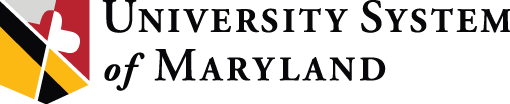 USM BOARD OF REGENTS STAFF AWARDS POSITION DESCRIPTIONPlease provide all requested information, including your specific job duties and responsibilities.You may use an additional sheet if necessary. (No resumes will not be accepted)Name (please print)	Supervisor’s Name (please print)JOB DUTIES AND RESPONSIBILITIES:I certify that the above job duties are performed by the applicant:(Supervisor’s Signature)7